DANISH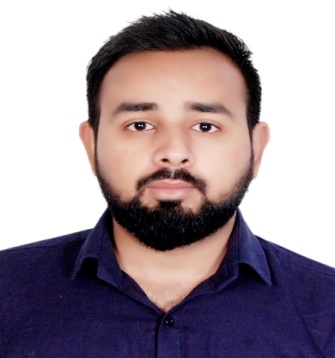 ●Electrical Engineer✉ : Danish.382517@2freemail.com  (Visa Status Career ObjectivesSeeking a position in Electrical Engineering field at a leading company where I can develop my interpersonal skills as well as use my talent,knowledge and professional experience to achieve my goals as well as to surpass the organizational goals.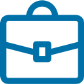 Work Experience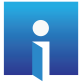 InternshipEducation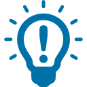 Computer ProficiencyWorking Knowledge of Ms-Office, Dialux,AutoCAD,Windows 7 ,8 , 10.Certificational CourseAutoCAD (Electrical): 1 month courseHaving very good knowledge of AutoCAD Electrical Interface, Schematic Wiring,Multiwire and circuits,Schematic Components Editing, Point-to-Point Wiring & Inserting symbols.MEP (Electrical) : 2 month courseHaving very good knowledge about All the standards BS, DEWA, NEC, Drawing of Single Line Drawing (SLD),Lighting Calculation, Load Calculation, Cable selection, Drawing the wiring diagram, Transformer size and selection , Busbar Selection, Circuit Breaker size and Selection, Selection of Conduit and Selection of Cables required, House wiring, Shop Drawing etcPassport Details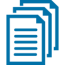 Dateofissue	:	22/07/2016. ExpiryDate	:	21/07/2026. Placeofissue	:	PATNA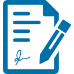 DeclarationI hereby declare that the above written particulars are true to the best of my knowledge and belief. I understand that if any information given above is found false/incorrect, my candidature is liable to be rejected.DegreeStreamInstitutionBoard / UniversityYear%marks/ CGPAB.TECHElectrical &    Electronic enggAl-Falah School of Engg. & Tech.Maharishi Dayanand University201662.8%H.S.CP.C.MSt  Joseph Pubic SchoolC.B.S.E201254.8%S.S.L.CMother's International AcademyC.B.S.E2010   55.1%